ҠАРАР	ПОСТАНОВЛЕНИЕ«10 »  июнь 2016 й.	                 № 45    	«10 » июня 2016 г. О присвоении почтового адреса земельному участку, расположенному в административных границах сельского поселения Аючевский сельсовет муниципального района Стерлитамакский район Республики БашкортостанРуководствуясь статьями  Федерального закона от 06.10.2003 № 131-ФЗ (в ред. от 28.12.2013 № 443-ФЗ) «Об общих принципах организации местного самоуправления в Российской Федерации», а также в соответствии с Постановлением Правительства Российской Федерации от 19.11.2014              № 1221 «Об утверждении Правил присвоения, изменения и аннулирования адресов»,  ПОСТАНОВЛЯЮ:       1. Земельному участку с кадастровым номером 02:44:260101:143, расположенному  в административных границах Аючевский сельсовет  муниципального района Стерлитамакский  район Республики Башкортостан присвоить почтовый адрес: Республика Башкортостан, Стерлитамакский район, с. Аючево, ул. Школьная,  д. 1 «Б»       2. Зарегистрировать согласно действующего законодательства.Глава сельского поселения                                               Х.Р.Вахитова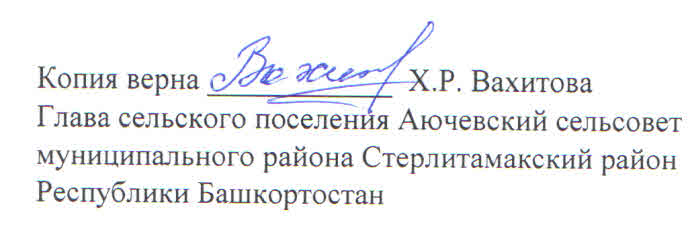 Башҡортостан Республикаһы          Стəрлетамаҡ районы      муниципаль районынын          Айыусы ауылы советы       ауыл биләмәһе хакимиәте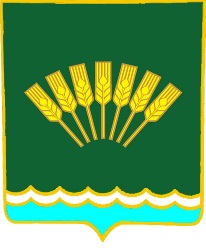 Администрация сельского поселенияАючевский сельсоветмуниципального районаСтерлитамакский район Республики Башкортостан